SLOVENŠČINA     6. c razred                                    učiteljica: Helena Gregorič            telefon 031 395 010                                                                                        el .naslov : helena.gregoric@guest.arnes.si    Rok za oddajo:  petek, 29. 5. 2020         Tokrat pošlji samo zapise narejene v zvezku.                                DRAGI UČENCI, POZDRAVLJENI V DESETEM TEDNU UČENJA NA DALJAVO.   TA TEDEN BOMO SPOZNALI ŠE DVE NEUMETNOSTNI BESEDILNI VRSTI, KI JU IMENUJEMO SEZNAM IN PRIJAVNICA. 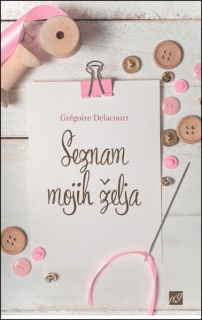 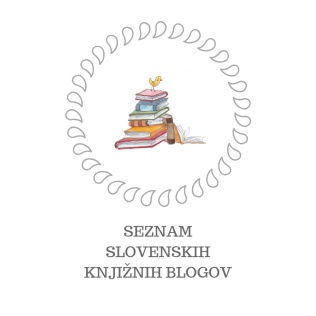 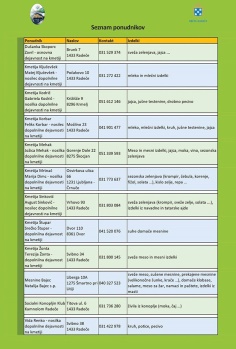 ponedeljek,  25. 5. 2020                                      SEZNAM    Kaj je seznam? Ko v šoli pogledamo tedenski jedilnik ali ko zvečer pregledamo, katere predmete imamo naslednji dan na urniku, ko v trgovini prebiramo nakupovalni listek, gledamo sezname.  Ta besedilna vrsta nas v življenju spremlja vsak dan.V zvezek napiši naslov SEZNAM, potem pa prepiši spodnji zapis. Ključne besede poudari.SEZNAM je neumetnostno besedilo, v katerem v preglednici ali po abecedi ali kakšnem drugem vrstnem redu navedemo potrebne podatke  (vozni red, urnik, jedilnik ...). S seznami se srečujemo vsak dan.torek, 26. 5. 2020 in  sreda, 27. 5. 2020V delovnem zvezku reši naloge od strani 38 do konca strani 41.četrtek, 28.5. 2020  in  petek, 29. 5. 2020             PRIJAVNICA        Danes pa nekaj  o  zelo koristnem in zelo uporabnem neumetnostnem  besedilu  - prijavnici.   Napiši v zvezek: PRIJAVNICA  je obrazec, s katerim se prijavimo na neko dejavnost. Zahtevani podatki morajo biti izpisani čitljivo in točno, podpisana mora biti odrasla oseba (starši ali skrbniki).V delovnem zvezku reši naloge od strani 42 do konca  naloge 8 na strani 45. Ko končaš, preveri:               https://www.devetletka.net/index.php?r=downloadMaterial&id=15221&file=1